From: Name of ApplicantAddress detailsTo:Name & Address of Faculty Mentor at IITKGPHoDSubject: Request to join the Joint Doctoral Program at ………………………………………………Dear Sirs,I, (Name and Roll # of applicant), Research Scholar at the D/S/C, IIT Kharagpur, am presently working under the supervision of (name of home Institute mentor) in the area of (area of research). I am interested in applying for the Joint Doctoral Program between IITKGP and (name of Partner University). If selected, I hope to work in the area of (Title of the Project). My Mentor at the host University will be (Name of Host mentor), who has agreed to guide me. The duration of the studies will be ……… years, out of which …….. year(s) would be spent at the Host Institute. I expect to complete (x) & (y) areas of my research during my stay at the name of University.Please find enclosed supporting documents required for the application in the Joint Doctoral Program. I request your kind approval for joining the program. Best Wishes(Signature of Student)NAME OF STUDENT IN BLOCK LETTERS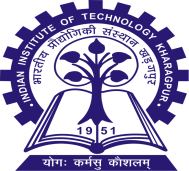 Indian Institute of Technology KharagpurRequest to Joint Doctoral Program with Partner University(Name of Partner University)